  ANUNȚ DE PARTICIPAREprivind achiziționarea serviciilor de deservire și mentenanță a echipamentului radiologicprin procedura de achiziție Contract de mică valoareDenumirea autorității contractante: Penitenciarul nr.16-PrunculIDNO: 1006601000945Adresa: MD-2032, or. Chişinău, str. PrunculNumărul de telefon/fax: 022-61-53-51Adresa de e-mail și de internet a autorității contractante: p16achizitie@anp.gov.md Tipul autorității contractante și obiectul principal de activitate (dacă este cazul, mențiunea că autoritatea contractantă este o autoritate centrală de achiziție sau că achiziția implică o altă formă de achiziție comună): Nu se aplică.Cumpărătorul invită operatorii economici interesați, care îi pot satisface necesitățile, să participe la procedura de achiziție privind livrarea/prestarea/executarea următoarelor bunuri /servicii/lucrări:În cazul în care contractul este împărțit pe loturi un operator economic poate depune oferta (se va selecta):1)   Pentru un singur lot ;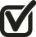 Admiterea ofertelor alternative: nu se admite.Termenii și condițiile de livrare/prestare/executare solicitați: în termen de 30 de zile de la solicitare, pe parcursul anului 2021.Termenul de valabilitate a contractului: până la 31.12.2021.Contract de achiziție rezervat atelierelor protejate sau că acesta poate fi executat numai în cadrul unor programe de angajare protejată (după caz): nu se aplică.Prestarea serviciului este rezervată unei anumite profesii în temeiul unor acte cu putere de lege sau al unor acte administrative (după caz): nu se aplică.Scurta descriere a criteriilor privind eligibilitatea operatorilor economici care pot determina eliminarea acestora și a criteriilor de selecție; nivelul minim (nivelurile minime) al (ale) cerințelor eventual impuse; se menționează informațiile solicitate (DUAE, documentație): Motivul recurgerii la procedura accelerată (în cazul licitației deschise, restrînse și al procedurii negociate), după caz: Nu se aplică.Tehnici și instrumente specifice de atribuire (dacă este cazul specificați dacă se va utiliza acordul-cadru, sistemul dinamic de achiziție sau licitația electronică): Nu se aplică.Criteriul de evaluare aplicat pentru adjudecarea contractului: cel mai mic preț fără TVA, pe lot cu corespunderea cerințelor solicitate.Factorii de evaluare a ofertei celei mai avantajoase din punct de vedere economic, precum și ponderile lor:Termenul limită de depunere/deschidere a ofertelor:până la: [ora exactă] Informația o găsiți în SIA RSAP/www.achizitii.mdpe: [data] Informația o găsiți în SIA RSAP/www.achizitii.mdAdresa la care trebuie transmise ofertele sau cererile de participare: Ofertele sau cererile de participare vor fi depuse electronic prin intermediul SIA RSAPTermenul de valabilitate a ofertelor: 30 zile.Locul deschiderii ofertelor: SIA RSAP/ Ofertele întârziate vor fi respinse. Persoanele autorizate să asiste la deschiderea ofertelor: 
Ofertanții sau reprezentanții acestora au dreptul să participe la deschiderea ofertelor, cu excepția cazului când ofertele au fost depuse prin SIA „RSAP”.Limba sau limbile în care trebuie redactate ofertele sau cererile de participare: RomânăRespectivul contract se referă la un proiect și/sau program finanțat din fonduri ale Uniunii Europene: Nu se aplică. Denumirea și adresa organismului competent de soluționare a contestațiilor: Agenția Națională pentru Soluționarea ContestațiilorAdresa: mun. Chișinău, bd. Ștefan cel Mare și Sfânt nr.124 (et.4), MD 2001;Tel/Fax/email: 022-820 652, 022 820-651, contestatii@ansc.mdData (datele) și referința (referințele) publicărilor anterioare în Jurnalul Oficial al Uniunii Europene privind contractul (contractele) la care se referă anunțul respective (dacă este cazul): Nu se aplică.În cazul achizițiilor periodice, calendarul estimat pentru publicarea anunțurilor viitoare: nu se aplică.Data publicării anunțului de intenție sau, după caz, precizarea că nu a fost publicat un astfel de anunț: Nu a fost publicatData transmiterii spre publicare a anunțului de participare: conform SIAR SAP.În cadrul procedurii de achiziție publică se va utiliza/accepta:Contractul intră sub incidența Acordului privind achizițiile guvernamentale al Organizației Mondiale a Comerțului (numai în cazul anunțurilor transmise spre publicare în Jurnalul Oficial al Uniunii Europene): Nu se aplică.Alte informații relevante: nu suntConducătorul grupului de lucru:                                                             Oleg GRAUR                              Nr. d/oCod CPVDenumirea pozițieiCanti-tateaU/MSpecificarea tehnică deplină solicitată, Standarde de referințăValoarea estimatăNr. d/oCod CPVDenumirea pozițieiCanti-tateaU/MSpecificarea tehnică deplină solicitată, Standarde de referință(se va indica pentru fiecare lot în parte fără TVA), lei150421200-4Ori pe an12a.        Activitati la solicitare:160 000150421200-4Ori pe an12§   Se intervine in maxim 2 ore prin suport telefonic la orice solicitare pentru diagnosticarea/repararea echipamentului;160 000150421200-41.Sistemul R/F cu tomosinteza model SonialVision G4, Shimadzu, Japonia; Ori pe an12§   Se intervine in maxim 48 ore lucratoare, fizic, la locatie,  la orice solicitare pentru diagnosticarea/repararea echipamentului;160 000150421200-42.Imprimanta  Fujifilm, model DryPix 2000, JaponiaOri pe an12§   Diagnosticare si reparatie defect la solicitarea beneficiarului in numar si volum nelimitat;160 000150421200-43.Sistemul de arhivare ClarityPACS, iCRco, SUAOri pe an12§   Montare, demontare, punere in functiune parti componente si piese de schimb ale echipamentelor, ca urmare a unei constatari, in numar si volum orar nelimitat;160 000150421200-4Ori pe an12§   Reglaje si testari dupa fiecare interventie (cu sau fara inlocuire de componente), la necesitate, conform documentatiei tehnice;160 000150421200-4Ori pe an12b.       Activitati de mentenanta (interventie generala preventiva si obligatorie:160 000150421200-4Ori pe an12§   interventii anuale (Revizii tehnice, o data la sase/trei luni) in cadrul carora se efectueaza intretineri generale preventive si obligatorii conform manualelor de service; 160 000150421200-4Ori pe an12o    Verificarea conditiilor de lucru a echipamentului160 000150421200-4Ori pe an12o    Verificarea mesei R/F, calibrarea la necesitate160 000150421200-4Ori pe an12o    Verificarea unitatii de vizualizare160 000150421200-4Ori pe an12o    Verificarea tubului radiologic, calibrarea la necesitate160 000150421200-4Ori pe an12o    Verificarea unitatii de procesare imagine160 000150421200-4Ori pe an12o    Verificare REF PC160 000150421200-4Ori pe an12o    Verificare APC160 000150421200-4Ori pe an12o    Verificare MPC160 000150421200-4Ori pe an12o    Verificarea generatorului, calibrarea la necesitate 160 000150421200-4Ori pe an12o    Verificarea accesoriilor echipamentului160 000150421200-4Ori pe an12o    Verificarea colimatorului, calibrarea la necesitate160 000150421200-4Ori pe an12o    Verificarea detectorului, calibrarea conform manualelor de service 160 000150421200-4Ori pe an12o     Verificarea ClarityPACS, efectuarea lucrarilor de profilaxie160 000150421200-4Ori pe an12o    Verificare Imprimanta Drypix 2000, efectuarea lucrarilor de profilaxie160 000150421200-4Ori pe an12o    Analiza fişierelor de erori înregistrate pe parcursul utilizării şi implementarea măsurilor pentru evitarea lor şi/sau înlăturarea cauzelor de eroare (Conform manualelor de service ale echipamentului).160 000150421200-4Ori pe an12o    Verificarea numarului de expuneri si resetarea acestuia la inlocuirea tubului (Conform manualelor de service ale echipamentului)160 000150421200-4Ori pe an12o    O importanta deosebita va fi acordata verificării si întreţinerii  tubului de radiaţii ionizante160 000150421200-4Ori pe an12§   Se va asigura functionarea la parametri corespunzatori;160 000150421200-4Ori pe an12c.        Activitati suplimentare (cuprinse in contractul de service) 160 000150421200-4Ori pe an12§   Furnizarea si implementarea, in mod gratuit, a tuturor corectiilor constand in upgrade-uri de soft, piese de schimb, pachete de siguranta emise de catre  producator pentru a asigura intretinerea si  functionarea in conditii optime si de siguranta a dispozitivelor medicale precum si pentru imbunatatirea performantelor acestora (se vor atasa documente doveditoare).160 000150421200-4Ori pe an12§   Fiecare raport de service va fi semnat de catre Autoritatea Contractanta care va pastra un exemplar;160 000150421200-4Ori pe an12§   Se vor consemna in raportul de service piesele de schimb necesare rezolvarii eventualelor defectiuni ale sistemului (fie si constatate in timpul reviziei);160 000150421200-4Ori pe an12§   In calitate de distribuitor autorizat prestatorul de servicii va anunţa Beneficiarul despre toate noutăţile tehnice aferente domeniului şi posibilităţile de up - grade ale echipamentelor (conform buletinelor de informare primite de la producatorul aparatelor care fac obiectul prezentei oferte).160 000150421200-4Ori pe an12§   Se va respecta legislatia in vigoare, in special cea referitoare la protecţia muncii, protecţia mediului iar in cazul echipamentelor radiodiagnostice cea referitoare la radioprotecţie (acolo unde este cazul).160 000150421200-4Ori pe an12§   Se va păstra confidenţialitatea datelor legate de activitatea Beneficiarului şi ale echipamentelor care fac obiectul prezentei oferte;160 000Nr. d/oDescrierea criteriului/cerințeiMod de demonstrare a îndeplinirii criteriului/cerinței:Nivelul minim/
ObligativitateaOferta tehnică (F4.1)Specificații tehnice (F4.1) original – confirmată prin aplicarea semnăturii electroniceObligatoriuOferta financiară (F4.2)Specificații de preț (F.4.2) original – confirmată prin aplicarea semnăturii electroniceObligatoriuDocumente suplimentare de calificare și selecțieDocumente suplimentare de calificare și selecțieDocumente suplimentare de calificare și selecțieDocumente suplimentare de calificare și selecțieCertificat de înregistrare (decizie de înregistrare)/ Extras de înregistrareCopie, emis de Agenția Servicii Publice, confirmat prin aplicarea semnăturii electroniceObligatoriuCertificatul de deținere a contului bancarCopie, emis de bancă, confirmat prin aplicarea semnăturii electroniceObligatoriuCertificate ce atestă calificarea specialiștilor în domeniul serviciilor de mentenanță a dispozitivelor medicaleCopie, certificate de pregătire profesională, confirmată prin aplicarea semnăturii electroniceObligatoriuCertificate valabile de la producător ce permit ofertantului executarea lucrărilor propuseCopie, certificate valabile de la producător ce permit executarea lucrărilor propuse, confirmată prin aplicarea semnăturii electronice ObligatoriuPlanul de mentenanță anual recomandat de producător și a graficului de efectuare a lucrărilorCopie, planul de mentenanță anual recomandat de producător și graficul de efectuare a lucrărilor pentru fiecare dispozitiv medical, confirmată prin aplicarea semnăturii electronice ObligatoriuDeclarație pe propria răspundere privind timpul de intervenție max 48 ore, timp intervenție telefonică max 2 oră, pe parcursul anului 2021Original, confirmată prin aplicarea semnăturii electroniceObligatoriuNotă* În oferta de preț se va indica preț inclusiv pentru o vizită/intervenție.Notă* În oferta de preț se va indica preț inclusiv pentru o vizită/intervenție.Notă* În oferta de preț se va indica preț inclusiv pentru o vizită/intervenție.Notă* În oferta de preț se va indica preț inclusiv pentru o vizită/intervenție.Modalitatea de efectuare a evaluăriiModalitatea de efectuare a evaluăriiCel mai mic preț fără TVA cu corespunderea cerințelor solicitate, pe lotCel mai mic preț fără TVA cu corespunderea cerințelor solicitate, pe lotTermenii și condițiile de livrare/prestare/executare solicitațiTermenii și condițiile de livrare/prestare/executare solicitațiÎn termen de 30 de zile de la solicitare, pe parcursul anului 2021În termen de 30 de zile de la solicitare, pe parcursul anului 2021Numărul maxim de zile pentru semnarea și prezentarea contractului către autoritatea contractantăNumărul maxim de zile pentru semnarea și prezentarea contractului către autoritatea contractantăMaxim 5 zile, de la remiterea acestuia spre semnareMaxim 5 zile, de la remiterea acestuia spre semnareNotă: În cazul în care documentele ofertelor nu vor avea aplicată semnătura electronică, acestea vor fi respinse, potrivit cadrului normativ în vigoare.Notă: În cazul în care documentele ofertelor nu vor avea aplicată semnătura electronică, acestea vor fi respinse, potrivit cadrului normativ în vigoare.Notă: În cazul în care documentele ofertelor nu vor avea aplicată semnătura electronică, acestea vor fi respinse, potrivit cadrului normativ în vigoare.Notă: În cazul în care documentele ofertelor nu vor avea aplicată semnătura electronică, acestea vor fi respinse, potrivit cadrului normativ în vigoare.Nr. d/oDenumirea factorului de evaluarePonderea%1Nu se aplicăDenumirea instrumentului electronicSe va utiliza/accepta sau nudepunerea electronică a ofertelor sau a cererilor de participareSe acceptăsistemul de comenzi electroniceNu se acceptăfacturarea electronicăSe acceptăplățile electroniceSe acceptă